Format of Application for the post of Vice-Chancellor of Nagaland University, Lumami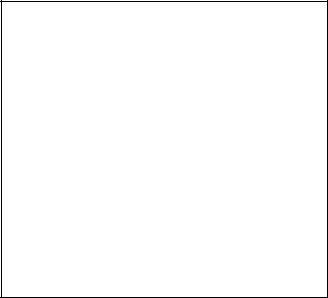 (Applicant is requested to type the information in the following format, and can add more lines in the format wherever required.)General Information of Applicant	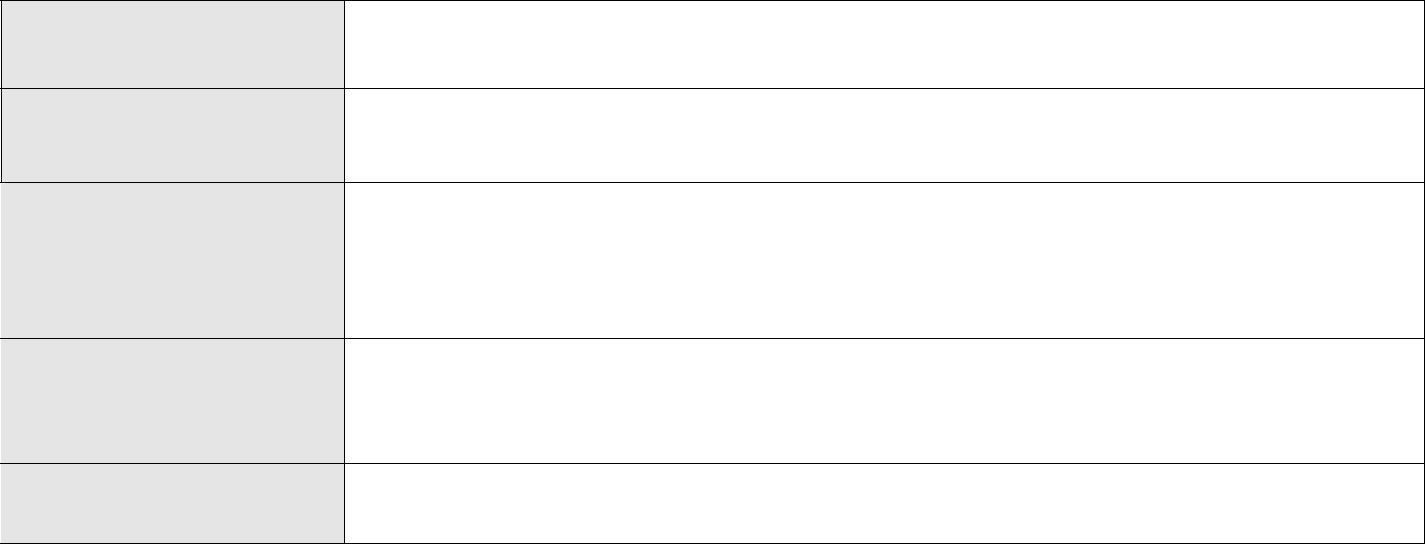 Present Position	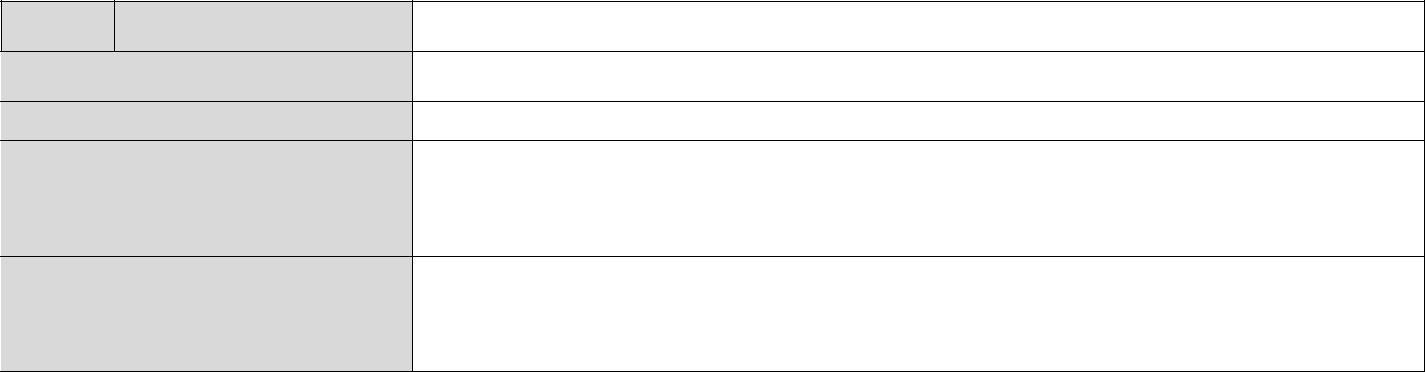 Details of experience possessed as per eligibility criteria:	(10 years’ Professorship or equivalent as per UGC Regulations on Minimum Qualifications for Appointment of Teachers and other Academic Staff in Universities and Colleges and Measures for Maintenance of Standards in Higher Education 2010 and subsequent modifications)Educational Qualification (In chronological order from latest to Graduation level)Administrative Experience/Post(s) & responsibilities held	(a) Academic/Teaching Experience & responsibilities (In chronological order from latest to oldest) Participation and contribution in relevant areas in higher education	Involvement with formulation of academic programmes:	Important MoUs formulated for academic collaborations:	Position of Chairs:	International academic Exposure, if any	Scholarly achievements:	Contribution to Journals and Books:	Publication:	Kindly provide list of scholarly publications in recognised professional and/or academic journals:	Total Publications: ………….List of articles in popular magazines or newspapers	Total Articles: ………..Participation and scholarly presentations in conferences:	National	International	Research Projects:	Consulting experience:	List key consulting assignments undertaken:	Honours /Awards & Fellowships for Outstanding Work:	No. of Research Scholars successfully guided :	Strengths (in 100 words)	Your Vision for the University (upto 500 Words)	Details of Referees, if any	I, hereby, declare that all the statements/ particulars made/furnished in this application are true, complete and correct to the best of my knowledge and belief. I also declare and fully understand that in the event of any information furnished being found false or incorrect at any stage, my application/candidature is liable to be summarily rejected at any stage and if I am already appointed, my services are liable to be terminated without any notice from the post of Vice-Chancellor as per Act/ Statutes etc. and other applicable rules.Place: Date:(Signature of the Applicant)Note:	Total No. of pages (A-4 size) of the application should not exceed 10 pages.S.No.Post heldPay ScaleOrganisationNature of dutiesExperienceS.No.Post heldPay ScaleNature of duties(In Years andS.No.Post heldPay ScaleNature of dutiesMonths)S.No.QualificationUniversityYearSubject(s) /%DistinctionsS.No.QualificationUniversityYearTopic(s)Achievedetc.S.PostOrganization/DurationDurationDuration 	Experience	No.PostUniversityFromTo(In Years andPost(Date)(Date)Months)1.Head of the Department2.Chairman, Board of2.Studies3Member, Board of3Studies4.Dean of Faculty5.Member of Academic5.Council6.Member of Executive6.Council7.Member of Professional/7.Academic Bodies8.Others (Specify)S. No.PostOrganization/DurationDurationDuration    Experience PostUniversityFromTo(In Years(In Years(In Years(In YearsPost(Date)(Date)and Months)and Months)and Months)OrganisationArea of specialisationVisiting ProfessorResource PersonOthers (Specify)S.No.Nomenclature of Innovative AcademicDate of approval byYear ofS.No.Programmes formulatedAcademic CouncilIntroductionS.MoUs formulatedName of Agencies/DepartmentsYear of MoUNo.MoUs formulatedinvolvedYear of MoUS. No.Name of ChairName of Agencies/DepartmentsPeriod of holdingS. No.Name of Chairinvolvedthe ChairS. No.Post/Post/Organization/Area of AssignmentDurationDurationDurationDurationDurationAssignmentUniversityArea of AssignmentFromToIn Years &Area of AssignmentToMonthsDetailsBooks authoredEditor in ChiefEditorshipsPeer reviewer forMember of the International Advisory Board  Others (Specify)	S.No.DateTitleName of journalRefereedNumber ofDateTitlejournal orCitationsDateTitlenot(where possible)S.No.DateTitleName of Magazine/S.No.DateTitleNewspaperS.No.DateTitle of Conference or InstitutionTitle/Subject of presentation (if made)S.No.DateTitle of Conference or InstitutionTitle/Subject of presentation (if made)Number(s)Plenary Lectures/Invited TalksInternationalPlenary Lectures/Invited TalksNationalCongresses attendedInternationalCongresses attendedNationalExaminership etc.InternationalExaminership etc.NationalOthers (Specify)InternationalOthers (Specify)NationalS.No.Client/Organisation’sNature of projectDuration ofAmountS.No.nameNature of projectprojectof grantS.No.Nature of project(Rupees)(Rupees)S.No.Client/ Organisation’sNature of assignmentDuration ofS.No.nameNature of assignmentassignmentSr.Name ofElected/HonoraryAwarded byYear of AwardNo.Award/FellowshipFellowAwarded byYear of Awardetc.Awarded byYear of AwardName of ProgrammeAwarded (No.) (Under-progress not to be included)S. No.Name of thePost Held byEmailPhone No.MobileS. No.RefereeRefereeEmailMobile